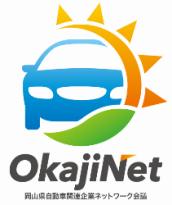 岡山県自動車関連企業ネットワーク会議（以下、「おか自ネット」という。）では、企業の競争力強化と持続的発展により、本県を世界に誇る自動車産業の拠点とすることを目指し、技術力や生産性の向上、人材育成、取引拡大等に取り組んでいます。この度、おか自ネット生産技術分科会では、製造業など工場内での重量物の持ち上げ作業や、自動化できず人が介在する必要がある作業で活用されているアシストスーツについて、下記のとおりセミナーを開催致します。ぜひ、ご参加ください。記１　開催日時　令和３年２月３日（水）　１４：００～１６：００２　開催方法　オンライン（zoomミーティング）３　プログラム　下記のとおり４　対象者　おか自ネット会員５　定　　員　２０名程度６　申込締切　令和３年１月２９日（金）１７：００７　主　　催　おか自ネット　生産技術分科会８　申込方法　申込書に必要事項をご記入の上、FAXまたはメールにて連絡窓口宛にお申込みください。　【参加申込書】生産技術分科会第２回セミナー【オンライン】申込締切：令和３年１月２９日（金）【企業情報】【申込担当者】【参加者】【注意事項等】※ご参加いただくにあたり、メールアドレスが必要ですので、必ずご記入ください。※１台の端末で複数人ご参加いただくことも可能です。※本セミナーについて、許可なく無断で複製、編集、配信、レンタル等をしないでください。　※参加申込書にご記入いただいた情報は、おか自ネット事業の運営上必要な範囲内で適切に使用させていただきます。時　間内　　容14：00～14：5015：００～15：50『作業工程へのアシストスーツ導入について』株式会社シーエフロボタス　代表取締役　逢坂　大輔　氏≪概　要≫　自動化できず人が介在する必要のある作業において、重労働や過酷作業の軽減のため、また、労働衛生災害を減らすためにロボット導入が進められている。各メーカーのアシストスーツについて、特徴や安全性、効果等、導入事例を交えて紹介します。『着るロボット』パワードウェアについて紹介　株式会社ATOUN　代表取締役社長　藤本　弘道　氏≪概　要≫　物流、工場、建設、農業など幅広い業界で使われている主力商品であり、第８回ロボット大賞サービス部門優秀賞を受賞したパワードウェア「ATOUN MODEL Y」と「MODEL Y」と併用するサポート用新製品「kote」についてご紹介します。パワードウェアの開発経緯や今後のビジョンについてお話します。企業名所在地TEL〒　　部署・役職氏名メールアドレス部署・役職氏名受講端末メールアドレス